Mathématiques – Séance du vendredi 29 mai 2020Les exercices proposés sont dans la continuité des activités réalisées lors de l’émission d’aujourd’hui. Calcul mentalDiviser un nombre entier par 2, 3, 5 et 9.Diviser un nombre par 2Pour diviser un nombre entier par 2, on peut le décomposer en nombres multiples de 2, calculer la moitié de chaque terme et additionner le tout.Exemple : 346 : 2= (300 + 40 + 6) : 2= 150 + 20 + 3= 173Lorsque tous les chiffres du nombre sont pairs, on peut directement trouver le résultat en écrivant la moitié de chaque chiffre. Exemple : 246 : 2 = 123Diviser un nombre par 3Pour diviser un nombre entier par 3, on peut le décomposer en nombres multiples de 3 (attention, prendre des multiples de 3 facilement identifiables dans la table de 3), calculer le tiers de chaque terme et additionner le tout.Exemple : 375 : 3= (300 + 60 + 15) : 3= 100 + 20 + 5= 125Lorsque tous les chiffres du nombre sont multiples de 3, on peut directement trouver le résultat en écrivant le tiers de chaque chiffre. Exemple 93 : 3 = 31Diviser un nombre par 5Pour diviser un nombre entier par 5, on peut le décomposer en nombres multiples de 5 (attention, prendre des multiples de 5 facilement identifiables dans la table de 5), diviser chaque terme par 5 et additionner le tout.Exemple : 75 : 5= (50 + 5) : 2= 10 + 5= 15Diviser un nombre par 9Pour diviser un nombre entier par 9, on peut le décomposer en nombres multiples de 9 (attention, prendre des multiples de 9 facilement identifiables dans la table de 9), diviser chaque terme par 9 et additionner le tout.Exemple : 918 : 9= (900 + 18) : 9= 100 + 2= 102Voici les calculs proposés aujourd’hui :435 : 5				290 : 2183 : 3279 : 9636 : 32400 : 5Calculs supplémentaires :834 : 2243 : 3535 : 51 845 : 9Nombres ET CALCULSLes grands nombresJe lis un grand nombre : quatre grandes classes d’unités (unités simples, milliers, millions, milliards)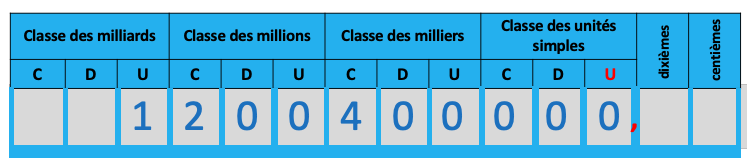 1 200 400 000 se lit « un milliard deux cents millions quatre cents mille ».Pour lire ou écrire un grand nombre entier, il faut faire des tranches de 3 chiffres en partant du chiffre des unités et utiliser les mots mille, million, milliard.Illustration des grands nombres : les populations des 5 pays les plus peuplés. Quiz ordre de grandeur : 5 questionsPROBLEME « CLAFOUTIS AUX CERISES »La proportionnalitéLe clafoutis aux cerises« Pour 4 personnes - Préparation : 1 heure1- Préchauffer le four à 180°C.2- Mélanger dans un récipient 80 g de farine, 60 g de sucre et une pincée de sel.3- Incorporer 2 œufs délicatement pour éviter les grumeaux.4- Ajouter 20 cL de lait petit à petit.5- Rincer 24 cerises et les ajouter avec précaution.6- Verser dans un moule et enfourner pendant 40 minutes.À déguster tiède ou bien frais.Proportionnalité ou pas ?« La température de cuisson est-elle proportionnelle au nombre de personnes ? »« La durée de la cuisson est-elle proportionnelle au nombre de personnes ? »« La durée de la préparation est-elle proportionnelle au nombre de personnes ? »« La quantité de chaque ingrédient est-elle proportionnelle au nombre de personnes ? »« Quelles sont les quantités pour 4 personnes ? »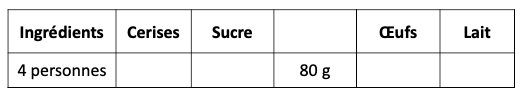 « Quelles sont les quantités pour 2 personnes ? »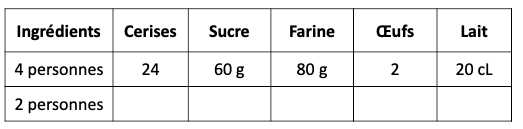 « Quelles sont les quantités pour 10 personnes ? »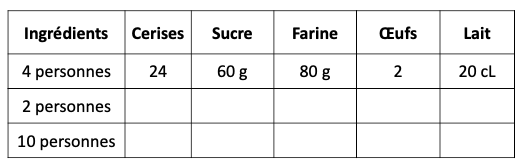 « J’ai acheté au marché 500 g de cerises. Chez ce marchand, il faut 15 cerises pour obtenir 100 g. Pourrai-je faire un clafoutis pour 12 personnes ? »« Dans la recette du clafoutis pour 4 personnes il faut 24 cerises. J’achète au marché 800 g de cerises. Chez ce marchand, il faut 15 cerises pour obtenir 100 g. Pour combien de personnes pourrai-je faire un clafoutis ? »